Самоанализ классного часа«Правонарушение, преступление и подросток».(6-7 классы)Цель: Профилактика преступлений и правонарушений среди несовершеннолетних, воспитание правового сознания учащихсяФорма проведения: классный часЭта тема тесно связана с той средой, в которой находится современный подросток. Та информация, которая выливается на детей из разных источников, не всегда правильно воздействует на ребят. И хотелось бы, чтоб именно проведение такого классного часа определило отношение детей к окружающему их миру.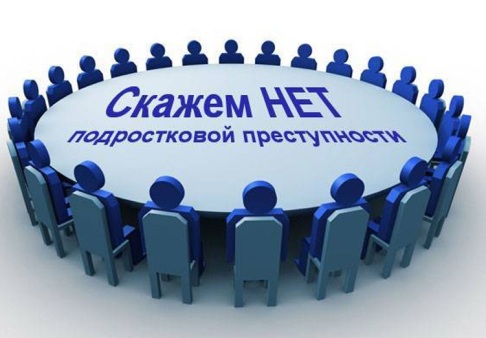 При выборе формы проведения учитывались индивидуальные особенности каждого. Не все ребята свободно могут высказать своё мнение, обыграть предложенную ситуацию, но все могут поучаствовать в игре, все могут в письменной форме высказаться, все получат дополнительную информацию по теме.При подготовке к классному часу педагог психолог старалась выбрать материал, который поможет ребятам в решении жизненных ситуаций. Содержание классного часа построено так, что "предметная" информация сменяется заданиями, а они подводят к развёрнутым суждениям.Результативность классного часа состоит в том, что он повлиял как на мнение большинства учащихся, так и на мнение одного или группы учащихся, ведь для подростков мнение сверстников зачастую бывает важнее мнения взрослого.По структуре классный час подразделён на вступительную часть, основную, заключение. Такая структура позволяет проследить логику проведения классного часа: постановка проблемы во вступлении, обсуждение в основной части, принятие решения в заключении На всех этапах классного часа реализовывались принципы обучения:-доступности ;-принцип практической направленности, связи с жизнью;-принцип наглядности ;В ходе классного часа использовались элементы педагогических технологий:-здоровье сберегающие технологии-технология индивидуально-дифференцированного подхода-игровая технологияВ ходе классного часа формировались:-учебно-познавательные компетенции;-коммуникативные компетенции.Итог классного часа подводился совместно с детьми.Активность детей на занятии была хорошая, все дети включились в процесс обучения и обсуждения, пассивных детей не было, взаимоотношения с учащимися доброжелательные.Микроклимат в классе был комфортный, учащиеся высказывали своё мнение, не боялись ошибиться, активно принимали участие в обыгрывании ситуаций, отвечали на вопросы.В ходе классного часа удивило то, что мальчики всегда дают правильные ответы на поставленные вопросы, а это свидетельствует о том, что они интересуются правопорядком и не хотят его нарушать.Я считаю, что цель, поставленная мною, достигнута.